Notice of MeetingStep 1:  Click on Add next to Scheduled Meetings for the child for whom you are scheduling a meeting.Step 2: Click Next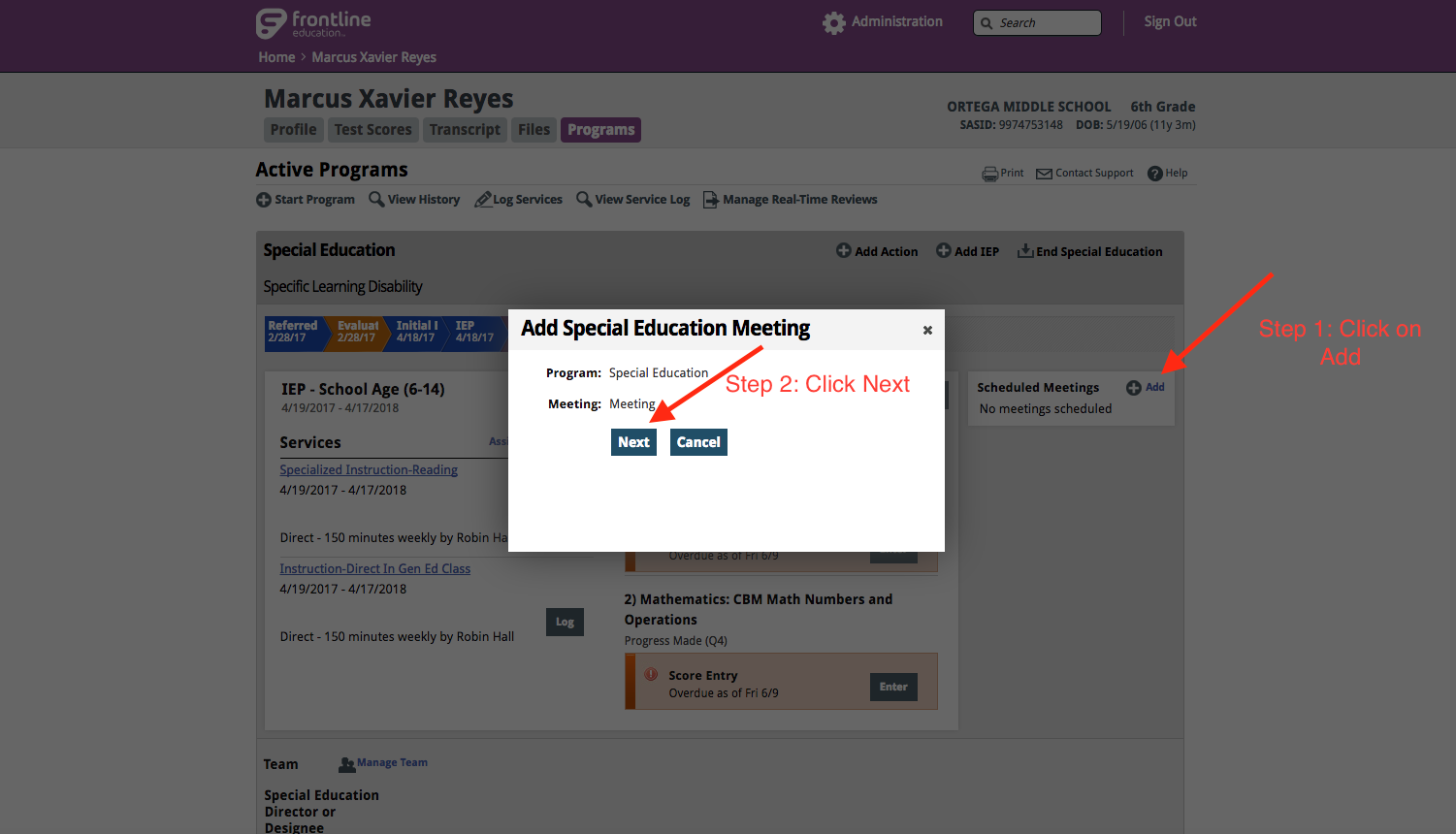 Step 3:  Add Members to be invited to meeting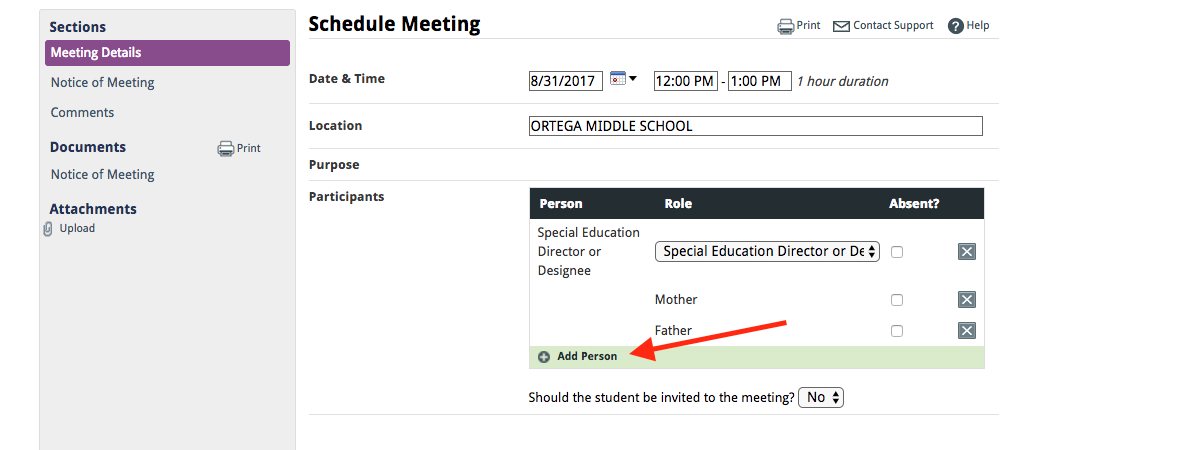 Step 4: Select the type of meeting (Note:  Transition IEP’s will have 2 items selected Transition and then either IEP Review or Reevaluation or Initial IEP)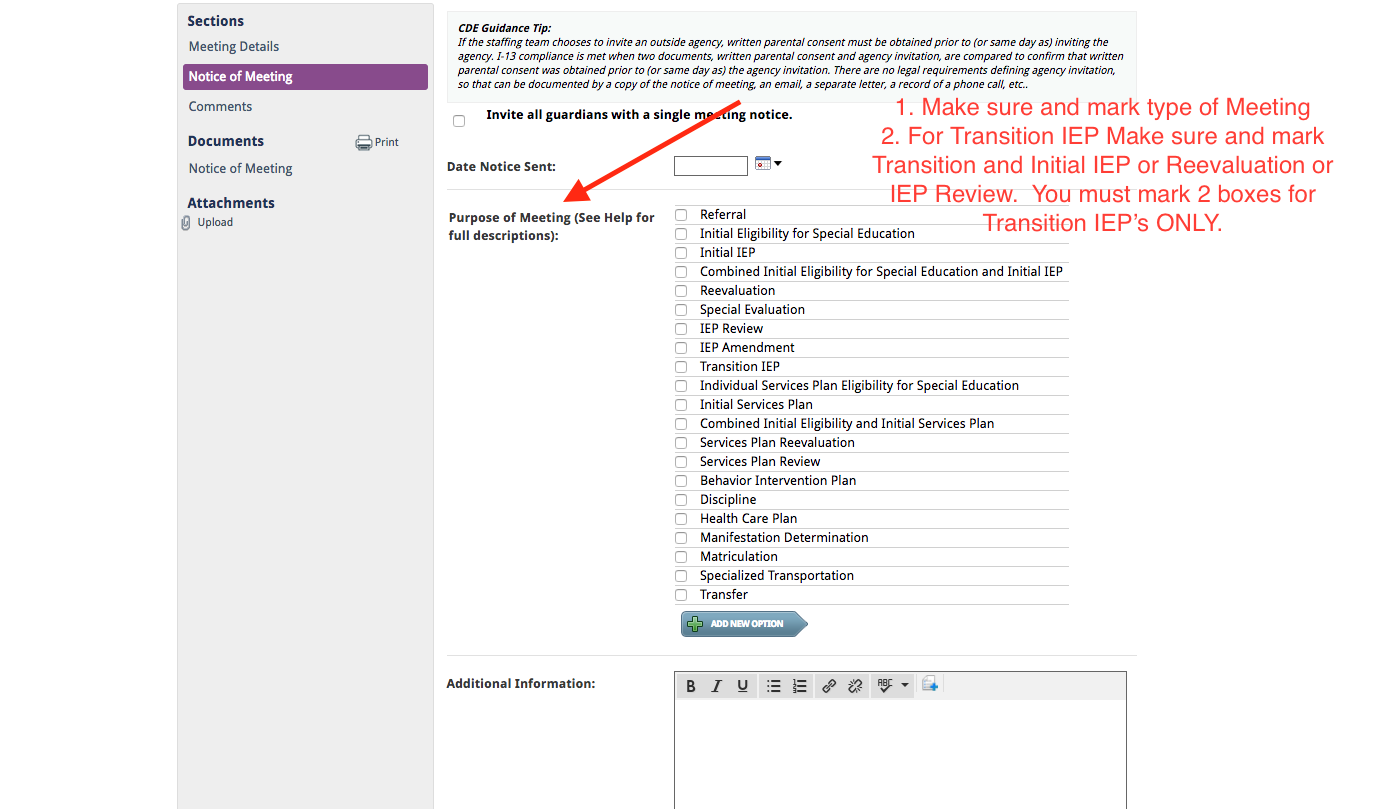 